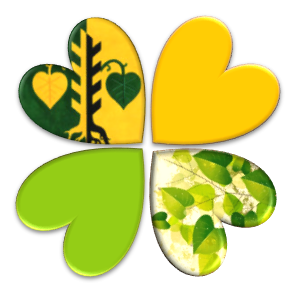 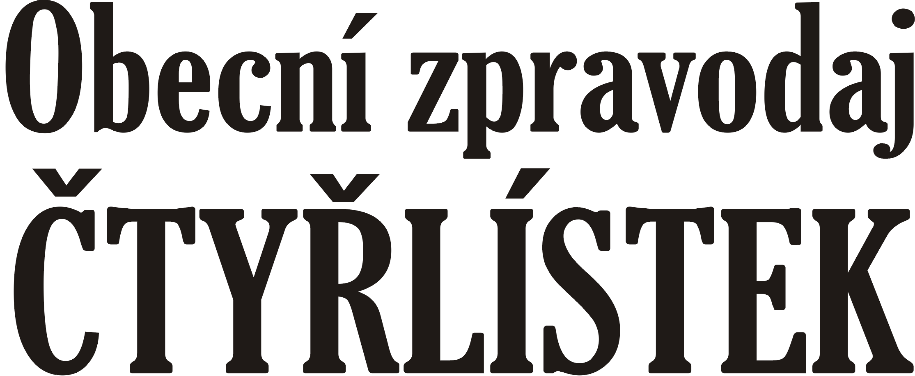 Milí spoluobčané,   také se Vám zdá, že se ta naše stařičká matinka Země točí stále rychleji? Vždyť letní sandále se leckdy ještě válí v chumlu používaných bot, z teras a předsíní jsme ani nestačili vymést poslední zahnědlé listy podzimu a na záhoncích už v prvním letošním sněhu trčí ztuhlé kštice zapomenutých zeleninových sirotků. Celá naše Země i s námi letí vstříc vánočnímu času. Dlouhé večery, horký čaj s rumem, vůně perníkového koření a cukroví. Čas tajemna, kouzel a zázraků, čas na to být spolu, čas na setkávání, příběhy a vzpomínky.  Že Vám to kouzlí pochybovačný úsměv na tváři? Že je náš Čtyřlístek nenapravitelný snílek a o realitě předvánočního času nemá ponětí? Možná ano, možná ne. Je pravda, že nemusí vařit ani uklízet a dárečky pro Vás sbírá do svých lístečků na dlouhých potulkách krajem. Tentokrát pro nás naposlouchal příběh o lidech, jejichž stopa je nenápadně vtisknuta do fasády budovy staré školy v Pohledu. Z minulosti – „Povídání o dědečkovi, Františku Kolářovi starším“Pamětní deska na budově bývalé školy, dnes na Kulturním domě v Pohledu, je věnována mému tátovi, mému dědečkovi a mé tetě. Tři fotografie mně tak drahých lidí. Vím, co by na tuhle poctu řekli. Bránili by se jí. Poukazovali by na to, že každý člověk v naší obci něco dokázal. Určitě by jmenovali pražského šéfkuchaře pana Korečka z Deblova, který v roce 1967 předvedl umění české kuchyně na Světové výstavě v Montrealu v Kanadě. Kdyby měli vyprávět sami o sobě, hovořili by o lidech kolem sebe. A teď, když mě náš Čtyřlístek požádal, abych o nich pár řádků napsala já, žádné zvláštní informace nemám. Oni o sobě totiž příliš nemluvili ani doma. Můj dědeček František Kolář starší se narodil v roce 1890, tedy ještě za císaře pána, ve Rteníně. Měl sestru Františku. Prožil dvě světové války a řadu politických změn. Po svém otci převzal krejčovské řemeslo, které ovšem na vesnici nikoho nepředurčovalo ke zbohatnutí. Dědeček si stejně na světských statcích nijak nezakládal. Vojenskou službu si odkroutil v maďarském městě, kterému říkal Jégr. Celý život si vyčítal, že nevyužil příležitosti naučit se tam maďarsky. Byl drobné postavy, což ho asi zachránilo před frontou. Ale na fotce ve vojenském mu to úžasně sluší. Oženil se s Marií Polívkovou z Hradiště, narozenou v roce 1899, která pocházela z devíti sourozenců.  Z jejího vyprávění jsem pochopila, že šlo o domluvený sňatek, přesto dědeček a babička žili příkladným manželským životem. Měli tři děti – mého tátu Františka, tetu Marii a tetu Miladu - Mílu. Dědeček psal divadelní dramata, která se hrála i v přírodě a vystupovali v nich lidé z několika okolních vesnic. Vlastně nejen lidé. I domácí zvířata. Jezdilo se na koních, někdo hnal krávu a podobně. Dědeček byl autorem her s hlubokým poselstvím, příběhy nutily k zamyšlení. Například divadlo Dědictví vycházelo z příběhu sourozenců na různých stranách válečné fronty. O jeho Drama Mydlářova domu měli zájem v Chrudimi, ale když se páni profesoři přijeli domluvit, dědeček si na ně neudělal čas, protože právě probíhaly žně. Pravý důvod byl nejspíš ten, že dědeček nestál o světskou slávu. Režíroval také Janošíka od Jiřího Mahena. Výtěžek vždy šel na veřejně prospěšné záležitosti. Hrálo se i představení o pravé venkovské svatbě, nazvané Když si náš dědeček babičku bral.  To všechno znám ale jen z vyprávění. Stejně jako historku o tom, že když se dědečkovo divadlo hrálo kdesi na horách, babička se bláhově domnívala, že se její muž dočká trochy veřejného uznání. Usuzovala tak podle pokřiku diváků. Jenže oni nevolali: „Autor! Autor!“, ale „Auto! Auto!“ protože onen technický zázrak právě projížděl okolo.V únoru roku 1945 byli Kolářovi za ukrývání partyzánů po krutých výsleších odsouzeni k trestu smrti a převezeni do Terezína. Pouze mému tátovi se podařilo díky statečnosti pana primáře Mlčocha, otce tří dětí, uprchnout z nemocnice, kde tehdy ležel se záškrtem. Rusové naštěstí přišli dříve, než vypršel termín popravy. Táta rovněž prožil nesmírné utrpení – nemoc, hlad, nejistotu, strach o své nejbližší. Kéž by si lidé nic takového už nikdy navzájem nepřipravili!Dědeček, kterého si pamatuji jako jemného, křehkého, citlivého člověka, vydržel tolik krutosti, že prý jej sami vyslýchající smrtihlavové obdivovali.  Dědeček psal také nádherné verše. Ty už předčítal mně a záleželo mu na mém názoru. Vnímám to jako poctu dodneška. Dovedl také velice pěkně kreslit motivy stromů s chaloupkami. U dědečka a u babičky jsem pobývala hodně často. Dokud byla zahrada celá, mezi stromy měl dědeček několik políček a obdělával je vlastními silami. Vzpomínám si, že mimo jiné s babičkou pěstovali heřmánek. Sklízeli ho hřebenem a celá půda krásně heřmánkově voněla. Obilná políčka dědeček sekal obilnou kosou. Tajně jsem jeho práci porovnávala s děním za plotem. Jeho sečení trvalo stejnou dobu, za jakou sklidil celé velké pole tehdejší kombajn. Ale dík dědečkově zálibě v hospodaření vím, co je snop, povříslo, panák či mandel, jak se pracuje s cepem a jak vypadal žebřiňák. A také si pamatuji, jak voní – nevoní dům i celé okolí, když se pálí domácí slivovice.  Dědeček, stejně jako táta, nasázel tisíce lesních stromků. Les miloval. Možná dokázal být                   i přísný. Ale na mě se zlobil jen jednou. A bohužel právě v souvislosti s lesem. Se sestřenkou Haničkou jsme mu měly donést svačinu do mladin. Netušily jsme, kde vlastně ty mladiny jsou a nadšeně jsme se vypravily na místo, které jsem určila já. Dědečka jsme nenašly.  Byl bez oběda. A to se opravdu hněval. A právem. Měla jsem hodně špatné svědomí. Dědeček se dožil 84 let. Bohužel se mu nepodařilo jen tak usnout a už se neprobudit. Nevím přesně, co mu vlastně bylo, ale rozhodně jeho trápení pocházelo z břišní krajiny a trvalo dosti dlouho. Nemohla jsem se s jeho ztrátou vyrovnat, smířit, přijmout ji. Na přání tety Míly - Milady je dědečkův, babiččin a tetin popel uložen na rozptylové loučce v Chrudimi. Na hřbitově v Licibořicích zůstali dědečkovi rodiče. Ale protože na veselé lidi se má vzpomínat vesele, vzpomínejte, milí čtenáři, na mého dědečka Františka Koláře staršího s úsměvem. Já vzpomínám třeba na to, jak spolu jdeme z kostela a cestou z Pohořalky na Lipinu na pohořalském kopci dědeček říká: „Tolik lidí po tom kopci už šlapalo a nikdy ho nesešlapou!“ Tak obdivoval moc přírody, a tak úsměvně ji dokázal podat! Děti, kéž byste všechny mohly mít takového dědečka jako já. (Za krásné vzpomínání děkujeme Mgr. Jarušce Ozorákové st. z Mýtek)B) Z kulturních akcíPo chvilce prázdninového klidu jsme v sobotu 2. září 2017 přivítali „babí léto“  Obecním posvícenským dnem, v rámci kterého jsme po třech letech uskutečnili i Stínání kohouta, plné sportovního zápolení. Večer provoněný posvícenskými pochoutkami zahájil program souboru Kvítko  „O posvícení všechno to voní“, a pak už posvícenská zábava patřila velké sestavě kapely MTO Klešice, která to rozjela ve velkém stylu. Několikrát za večer se stalo,   že nikdo z přítomných neseděl a všichni tancovali.V neděli 3. září 2017 jsme se - jako správní kajícníci po posvícenském reji – sešli u naší obecní kaple, kde nám Rút a Jirka Kučerovi z blízkého Hradiště i s doprovodem pěveckého sboru s humorem jim vlastním povídali a zpívali o Ctnostech a neřestech, které nás lidi provázejí na té naší zdejší pouti, a na které je potřeba pamatovat a podle toho se zařídit .V sobotu 30. září 2017 se skupina zájemců vydala na 5. obecní exkurzi s názvem Po žulové stezce“. Teoretické znalosti o tradicích těžby kamene v našem kraji jsme načerpali při komentované prohlídce expozice kamenictví v městském muzeu ve Skutči, a pak už jsme se s Mgr. Janem Douckem vydali na úžasnou naučnou stezkou po místních zatopených lomech. Krásné dopoledne jsme ukončili výborným obědem a návštěvou cukrárny.V neděli 1. října 2017 u příležitosti - věřte, či nevěřte – již 1. výročí jejího otevření. jsme se opět sešli u naší kapličky, tentokrát při Andělském zamyšlení s ThLic. Ing. Jiřím Hebltem, arciděkanem v Chrudimi. Andělé naštěstí odváli z oblohy zamračená a věčně nacucaná oblaka, a tak si skoro 90 účastníků setkání mohlo užívat laskavého slova, krásného zpěvu v provedení souborů Nahoboj a Jeřabiny i otevřené kaple. Ve čtvrtek 12. října 2017 nás Maruška Hubená ze Zdravíčka v Chrudimi naučila, jak levně a úplně jednoduše připravíme Kysanou zelenina – poklad pro naše zdraví. Obecní slavnost k 20. výročí vzniku souboru Kvítko a vino-bramborobraní s cimbálovou kapelou Békallika v sobotu 14. října 2017 bylo opět výjimečnou a neopakovatelnou akcí. Společné zpívání dětí ze ZŠ Seč, Kvítka, Klíčenek i souboru Békallika by určitě bylo možno zapsat do místní knihy rekordů. V rámci večera byla odhalena i pamětní deska významným rodákům naší obce - Františkovi Kolářovi st., Františkovi Kolářovi ml. a paní učitelce Miladě Kolářové.V úterý 24. října 2017 náš kulturní stánek v Pohledu navštívily skutečné legendy brněnského Divadla Husa na provázku. Paní Ivana Hloušková a pan Vladimír Hauser se představili v dech beroucí hře Oskar a růžová paní. Kontroverzní ekopunková kapela Zelené koule sice také mnohým vyrazila dech, ale dozajista zakončila celý večer v poněkud veselejším duchu.V sobotu 4. listopadu 2017 jsme si opět mohli užít jedinečnou improvizační show Partička, v 20. obecní dílně ve středu 15. listopadu nás paní Květa Novotná naučila z mýdlové hmoty tvořit neobvyklé variace mýdla originálních tvarů, barev a vůní a podzimní šňůru akcí jsme zakončili v sobotou 25. listopadu  2017 tradičním Mikulášským odpolednem a jarmarkem naší mladoňovické školičky a již po třetí jsme rozsvítili náš obecní vánoční strom.Připravuje se:Půlnoční setkání u kapličky v Deblově v neděli 24. prosince 2017Šipkový turnaj v obecní hospůdce v Pohledu v pátek 29. prosince 2017Novoroční obchůzka obce v pondělí 1. ledna 2018 - podrobnosti budou vyvěšeny na infotabulích.C) Ze života obce a ostatní infoMěstské lesy Chrudim, s.r.o. budou i v letošním roce na hájence v Pohledu prodávat vánoční stromky. Konkrétně se bude o jednat o borovici, jedli, smrk stříbrný a smrk ztepilý.Prodejní doba: vždy v úterý a ve čtvrtek od 12 do 18 hodin.5.12., 7.12., 12.12., 14.12., 19.12., 21.12.Ceník:		Borovice, smrk stříbrný              345 Kč/ksJedle                                             495 Kč/ks                                  Smrk ztepilý                                 195 Kč/ksTradiční ohlédnutí za uplynulým rokem 2017 i plánované projekty pro rok 2018 a další důležité informace pro občany přineseme v následujícím zimním čtyřlístkovém vydání. Krásný čas darování i darů přijímáníVám přejeVáš Obecní čtyřlístek